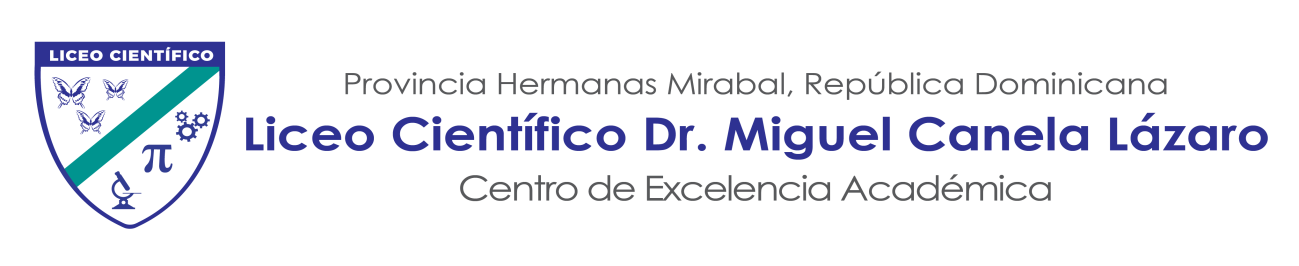 Proyecto de Lengua y Literatura  (Vinculado con música)Profesoras: Yomera De Jesús y Yulizza CeballoTítulo: Gramática Rítmica   Descripción del proyecto:Partiendo de conceptos clave de morfología y sintaxis los y las estudiantes de segundo grado identificaran las categorías gramaticales en canciones para posteriormente dar muestra de su correcto uso en producciones propias. Mediante este podrán entender el uso correcto de género y número, raíz, prefijos y sufijos, y categorías gramaticales. Parte del proyecto se trabajara en conjunto con el área de música. Como presentación final se hará una asamblea de grado en la que los estudiantes  presentarán sus producciones.Objetivos:Identificar el correcto uso de categorías gramaticales. Comparar el uso dado en las canciones a las categorías gramaticales en relación al correcto uso de estas. Fases del proyecto:Este proyecto tiene una duración de seis (6) semanas, dividido en tres fases.Fase 1:Presentación del proyecto, elección de canciones para analizar, lectura y análisis de categorías y su uso. (Raíz de las palabras, género y número, sufijos, prefijos)Fase 11:Escuchar canciones escogidas e identificar categorías gramaticales y el uso que se da de las categorías en cada una de ellas.  (Sustantivos, adjetivos, determinantes, pronombres)FASE III:Producción de frases rítmicas haciendo uso de categorías gramaticales tomando en cuenta la música dominicana. (Verbos, adverbios, oraciones, frases y enunciados)Presentación final:Aasamblea de grado con los equipos académicos para presentación de sus producciones. (Profes de música y literatura) Rúbrica de Evaluación Proyecto Gramática Rítmica James MaxwellObservaciones:_________________________________________________________________________________________________________________________________________________________________________________________________________________________________________________________________________________________________________________________________________________________________________________________________________________________________________William KamkwambaObservaciones: _________________________________________________________________________________________________________________________________________________________________________________________________________________________________________________________________________________________________________________________________________________________________________________________________________________________________________Karen UhlenbeckObservaciones: _________________________________________________________________________________________________________________________________________________________________________________________________________________________________________________________________________________________________________________________________________________________________________________________________________________________________________Celeste Mir Observaciones: _________________________________________________________________________________________________________________________________________________________________________________________________________________________________________________________________________________________________________________________________________________________________________________________________________________________________________Criterios Satisfactorio Regular Por mejorar 1.-Creatividad Es creativo   Pts. 7Hace uso de elementos del entorno para la creación de frases .Es medianamente creativo.  Pts. 5Hace uso de algunos elementos al crear frases.No es creativo Pts. 3No hace uso de elementos de su entorno al crear frases 2.- Propósito ComunicativoCumple con su propósito comunicativo.  Pts. 7Se comprenden las ideas expuestas.Sus ideas están organizadas y cumplen la intención comunicativa. Cumple parcialmente con su propósito comunicativo. Pts. 5Se comprende parcialmente el mensaje a transmitir, con algunas ideas incompletas o mezcladas. No cumple con su propósito comunicativo.  Pts. 3No hay claridad en el mensaje que se espera transmitir. Pierde secuencia o cambia el tema.No presenta organización de las ideas. 3.- Diversidad de Vocabulario Amplio uso de vocabulario.  Pts. 7El vocabulario es rico y variado acorde con su edad. Usa vocabulario adecuado a la situación comunicativa. Uso limitado del vocabulario.  Pts. 5Uso limitado o repetitivo de palabras. Algunas palabras no corresponden a la situación que se intenta comunicar. Vocabulario escaso o no pertinente.  Pts. 3 Vocabulario reducido.Las palabras no corresponden a la situación comunicativa.4.- Uso de categorías gramaticalesUso de verbos, adjetivos, pronombres Pts. 7Usa elementos de categorías gramaticales como verbos, pronombres y adjetivos en la estructura de sus frases. Uso de algunas formas gramaticales  Pts. 5Utiliza la forma gramatical  requerida con algunas omisiones en su aplicación. No utiliza las categorías gramaticales.  Pts.3No utiliza la categoría  gramaticales o lo hace de manera equivocada a lo largo de la presentación. 5.- Uso de las reglas ortográficas en la diapositiva presentada  Uso adecuado de las reglas ortográficas.  Pts. 7Uso de mayúscula.Tildes de manera correcta en las palabras. Uso de algunas reglas ortográficas.  Pts. 5Dos o tres errores u omisiones.Algunos errores en la acentuación de palabras. No respeta las reglas ortográficas.  Pts. 3No distingue uso de mayúsculas.Errores incluso en las palabras más comunes.No utiliza tildes. 6.- Control del lenguaje corporal Manejo apropiado del lenguaje corporal.Utiliza los gestos, posturas y movimientos del cuerpo y rostro de manera adecuada para transmitir información.Utiliza los gestos dependiendo de la situación comunicativa. Pts. 7Manejo adecuado del lenguaje corporal.  Pts. 5 Utiliza gestos, posturas y movimientos de manera correcta, pero suelen distraer el público.Utiliza un adecuado lenguaje corporal pero no conecta con el público. No maneja adecuadamente su lenguaje corporal.  Pts. 3Sus gestos y expresiones corporales no son acordes.No controla su lenguaje corporal. Su lenguaje corporal transmite inseguridad.7. -Trabajo en equipo Excelente trabajo en equipo pts. 7 El equipo completo se hizo responsable de las actividades a realizar y participó de forma conjunta. Trabajo en equipo adecuado pts. 5 Parte del equipo se hizo responsable de las actividades a realizar. Trabajo en equipo nulo pts. 3Casi ninguno se hizo responsable de las actividades a realizar. 1.- Creatividad    2.- Propósito Comunicativo3.- Diversidad de Vocabulario4.- Uso de categorías gramaticales5.- Uso de las reglas ortográficas7.- Controla su lenguaje corporal8.-Trabajo en equipo Grupo 1Grupo 2Grupo 3Grupo 4Grupo 51.- Creatividad     2.- Propósito Comunicativo3.- Diversidad de Vocabulario4.- Uso de categorías gramaticales 5.- Uso de las reglas ortográficas6.- Controla su lenguaje corporal6.- Controla su lenguaje corporal7.-Trabajo en equipo7.-Trabajo en equipoGrupo 1Grupo 2Grupo 3Grupo 4Grupo 51.- Creatividad   2.- Propósito Comunicativo3.- Diversidad de Vocabulario4.- Uso de categorías gramaticales5.- Uso de las reglas ortográficas7.- Controla su lenguaje corporal7.- Controla su lenguaje corporal8.- Trabajo en equipo 8.- Trabajo en equipo Grupo 1 Grupo 2 Grupo 3 Grupo 4Grupo 5 1.- Creatividad   2.- Propósito Comunicativo3.- Diversidad de Vocabulario4.- Uso de categorías gramaticales5.- Uso de las reglas ortográficas7.- Controla su lenguaje corporal7.- Controla su lenguaje corporal8.-Trabajo en equipo8.-Trabajo en equipoGrupo 1 Grupo 2 Grupo 3 Grupo 4Grupo 5 